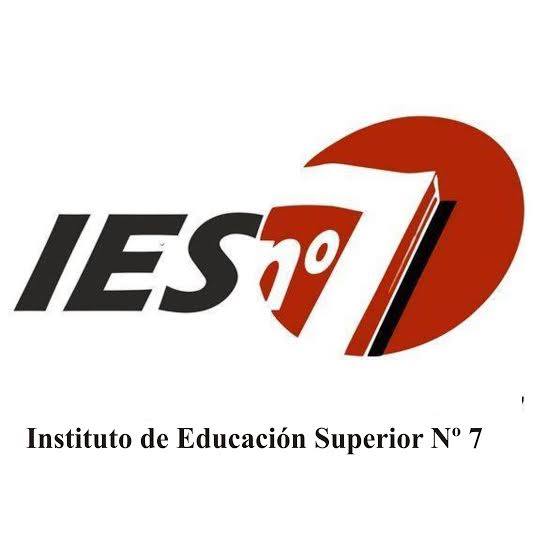 CARRERA: Profesorado Superior en Ciencias de la EducaciónPLAN DE ESTUDIO: Nº 260/03. Modificación RN 2025/10UNIDAD CURRICULAR: Trayecto de Práctica: Taller de Docencia III (Práctica de Ensayo)PROFESORAS: Gabriela Páez yMaría Laura Medei Régimen de cursado: AnualAÑO: 2019Marco referencial El taller de Práctica III es una instancia de orientación y práctica socializada para la inserción de las practicantes en los escenarios educativos, está  pensado como un espacio destinado a trabajar- desde las aulas- los procesos, no siempre transparentes, que operaron y operan en el sistema educativo, para analizarlos desde distintos enfoques. Andrea Alliud (2011) en “Maestros: formación, práctica y transformación escolar “considera al maestro como “objeto” de posibles transformaciones futuras y como “sujeto” promotor de posibles cambios. Para ello, el taller  generará espacios de reflexión sobre el conjunto de saberes implícitos que portan los alumnos-practicantes,  para indagar acerca de lo que Bourdieu denomina “habitus” o historia incorporada,  revisando los modelos  y las propias matrices de aprendizaje, y ponerlas en tensión con diferentes enfoques y teorías educativas analizándolas en su carácter histórico y social.Por otra parte se implementará el taller como dispositivo pedagógico para integrar la teoría y la práctica posibilitando una dinámica participativa que ponga énfasis en la producción colectiva del conocimiento anclada en la función social del educador y en el compromiso ético, a su vez, brindará herramientas pedagógicas para desarrollar habilidades y/o estrategias didácticas; aportando elementos teóricos, metodológicos y técnicos necesarios para que los practicantes diseñen propuestas de enseñanza innovadoras, en el marco de la metodología de taller como espacio de aprendizaje, discusión y producción. A través de diferentes líneas de acción se propone pensar el presente e imaginar un futuro con el objeto de elaborar nuevas prácticas, más humanas y solidarias, que planteen nuevas preguntas para  promover la reflexión acerca  del contexto, las particulares formas de colaborar, de construir conocimiento, y también de asociarse para los fines más diversos. En este escenario, aparecen nuevos modos para vincular el aula con el contexto. Para ello, parte de la tarea a desarrollar en el taller será “pensar” también en las nuevas tecnologías; analizarlas no solo como potenciales herramientas en el trabajo de enseñar, sino como productos tecnológicos históricamente determinados que, a su vez, influyen de diverso modo en las prácticas sociales desarrolladas en los distintos ámbitos de la vida social. La propuesta se fundamenta en los aportes tanto del enfoque práctico o hermenéutico-reflexivo como del crítico, que sostienen una concepción constructivista de la práctica. La reflexión, entendida como el acto de considerar de nuevo y detenidamente una cosa, permite dar cuenta de las propias acciones y de la diversidad de condicionantes que las determinan. Por todo ello, el Taller de Docencia III se propone formar practicantes con una actitud exploratoria, de indagación, cuestionamiento, crítica en búsqueda de nuevos lenguajes que posibiliten el desarrollo y el ejercicio de capacidades para  pensar sobre lo que se piensa, argumentar, buscar explicaciones y relaciones. Las temáticas claves que se propone abordar son las diversas concepciones acerca de la práctica, la articulación teoría-práctica, los condicionantes subjetivos, sociales, políticos e ideológico que determinan las prácticas, las diversas políticas, enfoques pedagógicos y propuestas curriculares que se derivaron de los distintos paradigmas y tradiciones que predominaron en los momentos históricos de nuestro país.  Los contenidos seleccionados y las actividades previstas tenderán a la comprensión de los problemas que plantean los nuevos enfoques epistemológicos acerca de la práctica, a la revisión de los modelos internalizados acríticamente, a la investigación de las problemáticas relacionadas con la temática central y a la elaboración de propuestas alternativas.PropósitosGenerar situaciones de aprendizaje que permitan recuperar, integrar y resignificar conocimientos específicos de la realidad educativa en general y de la tarea docente en particular. Brindar oportunidades que permitan reconocer y comprender la complejidad de la práctica de enseñanza, y sus condicionamientos sociales, políticos, económicos e institucionales. Promover la producción narrativa en pos de mejorar la cohesión y coherencia textual.Promover el análisis crítico de los fundamentos pedagógico-didácticos que son base de desempeños profesionales del rol docente y formular interrogantes en cuestión. Brindar oportunidades necesarias que apunten a problematizar su práctica en las distintas etapas desde una perspectiva investigativa, reflexiva y crítica, considerando la singularidad del contexto. Plantear instancias de reflexión sobre la responsabilidad de tareas y compromisos ante las instituciones asociadas.Fortalecer el análisis de situaciones concretas que permitan la escritura de informes diagnósticos y el diseño de propuestas contextualizadas.Concientizar acerca de la posibilidad de construir propuestas alternativas acordes a los nuevos escenarios.Diseñar clases innovadoras con  diversas posibilidades de abordaje, incluyendo las TICs, a partir del análisis de diferentes contextos sicio-culturales.Generar espacios de reflexión que promuevan prácticas superadoras a través de la acción-reflexión- acción y del diálogo igualitario como motor del aprendizaje.CONTENIDOSEstán estructurados en tres unidades: Unidad 1.  Los desafíos del enseñar en el siglo XXI. El oficio de enseñar. Las trayectorias de aprendizaje: las biografías individuales. Continuidades y rupturas de los modelos incorporados. La práctica docente basada en la investigación de aula y la aplicación de la narrativa como instrumento de análisis y  reflexión sobre la práctica La planificación de la clase como composición comunicacional. Recursos didácticos como herramienta de trabajo. La ventaja del arte como criterio para la selección de recursos,.Unidad 2  Nuevas formas de conocer y de relacionarse. Montaje comunicacional. Lecturas y escrituras en el contexto digital. El docente luthier. El diseño de recursos propios y las oportunidades que ofrecen los recursos audiovisuales Unidad 3 Los escenarios educativos. Registros de observación. Diagnóstico grupal e institucional. Contextualización de las propuestas de enseñanza. Su relación con la toma de decisiones y los derechos ciudadanos Planificación de una unidad, proyecto o secuencia didáctica. La práctica educativa: su análisis y reflexión. La reflexión, investigación y la meta cognición como dispositivo de comprensión y análisis de las prácticas. La reconstrucción narrativa de la práctica. La evaluación de las prácticas profesionales. La producción de informes: síntesis integradoras de las experiencias de formación.Marco metodológicoEl diseño curricular propone para los espacios de práctica la modalidad taller. En este sentido se pretende trabajar bajo el formato aula- taller. Con el compromiso de escuchar a los estudiantes, darles sus tiempos, brindarles oportunidades para la construcción colectiva del conocimiento, admitiendo los errores, expresando sentimientos, aceptando opiniones, propuestas y críticas. Es un modo de poner en práctica las teorías, es una forma de relacionar marcos teóricos y prácticas escolares. Es por ello que se realizarán las siguientes actividades: diseño y desarrollo de micro clases, (elaboración y puesta en práctica de los segmentos didácticos) y análisis didáctico de lo trabajado.Trabajo individual: diagnóstico de grupo e institucional,  diseño de propuesta de enseñanza y anecdotarios reflexivos.Puesta en práctica de la propuesta diseñada.Participación en fotos de Debate y otras actividades virtuales propuestas por las profesoras del taller.Mediante esta modalidad se pretende establecer un primer vínculo entre los saberes y el contenido a tratar con la intención de recuperar experiencias de la propia historia de escolarización, como así también se trabajará en torno al análisis de problemáticas de la práctica, presentadas de forma oral o escrita a través de relatos narrativos, casos, situaciones problemáticas o registros textuales que serán objeto de análisis. Se intentará así, recorrer la secuencia práctica-teoría-práctica en la que la presencia de lo “cotidiano” como dimensión de contexto y la “práctica social” como eje estructurante, serán una constante.Los encuentros semanales funcionarán como espacio de lectura y debate de diversos textos, análisis de las prácticas mediante la metodología taller dedicados a la discusión de los proyectos elaborados y su desarrollo. Otras veces funcionará como grupo de reflexión sobre la práctica e implicarán una oportunidad para el trabajo cooperativo. Estos encuentros tienen la misma importancia que la participación en las escuelas asociadas, ya que, la propuesta formativa tiene como eje la reflexión sobre la práctica educativa para la formación y el enriquecimiento de los esquemas de acción.	Organización de las instancias formativas EvaluaciónLa unidad curricular es anual y tiene como requisito de cursada y aprobada, según el plan 260/03, los siguientes:Tipo de evaluación: autoevaluación, co-evaluación y heteroevaluación. Procesual, formativa y final Criterios de evaluación: Cumplimiento en tiempo y forma de los trabajos solicitados.Presentación personal.Conducción del grupo.Metodologías y estrategias seleccionadas y aplicadas.Solvencia conceptual.Ética profesional.Presentación en tiempo y forma de la planificación áulica. Actitud de apertura y flexibilidad ante las instancias procesuales de la evaluación durante la etapa de observación y práctica. Seguridad en la defensa de sus opiniones y posiciones.Sensibilidad ante los problemas socio-económicos del entorno educativo.Respeto por los horarios y tiempos de los docentes.Reglamento vigente del IES N°7 para la aprobación de los Trayectos de Práctica (RAM, RPDM, REPI)Se admite sólo la condición de alumno regular con cursado presencial.Cumplimentar con el 75% de asistencia a las clases áulicas en el IES.Aprobar el 100% de las tareas asignadas en la institución asociada.La calificación final será 8 (ocho) o más.En caso de no llegar a la nota establecida para la aprobación, siempre que el proceso haya sido aprobado por las docentes, los alumnos tienen la posibilidad de recuperar trabajos asignados en diciembre o marzo, en caso de no aprobar esta instancia se deberá recursar el taller.BibliografíaAEBLI,  HANS. (4ª Ed).12 FORMAS BASICAS DE ENSEÑAR UNA DIDÁCTICA BASADA EN LA PSICOLOGÍA ,Narcea S.A. Ed de MadridAchilli, Elena (1988). La práctica docente: una interpretación desde los saberes del maestro, Cuadernos de Antropología Social, UBA. Alliaud, Andrea y Duschatzky, y Laura. (2011). Maestros: formación, práctica y transformación escolar 2ª ed. .Buenos Aires. Miño y DávilaChevallard, Yves (s/f). Acerca de la noción del contrato didáctico, Falculté des Sciences Sociales du Huminy. (Traducción)Davini, Ma. Cristina (1995). La formación docente en cuestión: política y pedagogía, Bs. As., Paidos, cap. 2Edelstein, Gloria (2000). El análisis didáctico de las prácticas de la enseñanza. Una referencia disciplinar para la reflexión crítica. En la Revista del IICE Nro. 17, Bs. As., Miño y Dávila.Frigerio, Graciela y Diker, Gabriela. (2007).Educar: (sobre) impresiones estéticas  compilado 1a ed.  Buenos Aires. Del Estante Editorial.Giroux, Henry (1990). Los profesores como intelectuales. Hacia una pedagogía crítica del aprendizaje, Barcelona, Centro de Publicaciones del M.E.C. y Ediciones Paidos Ibérica, introducción y cap. 9 –Jackson, Philip (2002). Práctica de la enseñanza, Bs. As., Amorrortu, caps. 3 y 4  Mc Ewan, Hunter y Egan, Kieran -comp.- (1998). La narrativa en la enseñanza, el aprendizaje y la investigación, Bs. As., AmorrortuSanjurjo, L. (2002). La formación práctica de los docentes. Rosario. Homo SapiensOFLitwin, E. (2012). El oficio de enseñar. Condiciones y contexto. Buenos Aires, Argentina: PaidósPasillas, M. A. y Furlán, A. (1988). El docente investigador de su propia práctica. Revista Argentina de Educación, Nro. 12, Año VII. Asociación de Graduados en Ciencias de la Educación. Buenos AiresSanjurjo, Liliana y Rodríguez, Xulio. (2013). Volver a pensar la clase: las formas básicas de enseñar. Rosario. Homo Sapiens Ediciones, 2013Schön, Donald (1987). La formación de profesionales reflexivos. Hacia un nuevo diseño de la enseñanza y el aprendizaje en las profesiones. Barcelona, Paidos, Primera parteSteiman, Jorge (2004). ¿Qué debatimos hoy en la Didáctica?. Las prácticas de enseñanza en la educación superior, Bs. As., Baudino Ediciones 15Prof. Gabriela PaézProf. María Laura MedeiCiclo Lectivo  2019Ciclo Lectivo  2019Ciclo Lectivo  2019Ciclo Lectivo  2019Ciclo Lectivo  2019Ciclo Lectivo  2019Ciclo Lectivo  2019Ciclo Lectivo  2019Ciclo Lectivo  2019040506070809101112Lectura y debate de textos. Trayectorias de aprendizajesElaboración de  micro clasesElaboración y puesta en práctica de micro clases.Reuniones con las escuelas asociadas para solicitar espacios- 1° y 2° semana confección y firma de los acuerdos inter institucionales.-3° y 4° Semana observación del barrio y de una entrada y salida de la escuela.Observaciones de clasesObservaciones de distintas situaciones institucionales.Observaciones de clases.Observaciones documentales.-EntrevistasObservaciones De clases.Puesta en práctica de la propuesta de enseñanza diseñadaPuesta en práctica de la propuesta de enseñanza diseñadaPuesta en práctica de la propuesta de enseñanza diseñadaCierreCursado semanal al IES N° 7Cursado semanal al IES N° 7Cursado semanal al IES N° 7Cursado semanal al IES N° 7Cursado semanal al IES N° 7Cursado semanal al IES N° 7Cursado semanal al IES N° 7Cursado semanal al IES N° 7PARA CURSARDEBE TENER REGULARIZADADEBE TENER APROBADATaller Docente IIIPsicología y Cultura del Alumno II Taller Docente IITaller Docente IPsicología EducativaPsicología y Cultura del Alumno I y IIDidáctica y Teoría del CurrículumPARA RENDIRDEBE TENER APROBADATaller Docente IIIPsicología y Cultura del Alumno II Taller Docente II